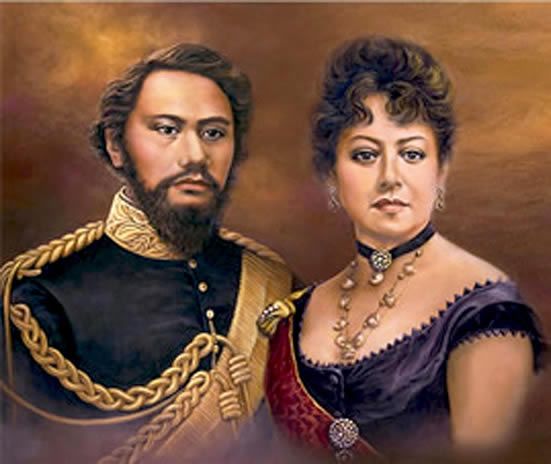 Service of Holy CommunionChrist the King & the Holy Sovereigns21 November 2021all saints’ episcopal church and preschoolPRELUDE MUSIC	Hank CurtisHe Touched Me																		  I Surrender AllWilliam Gaither (recorded by Makaha Sons of Niʻihau)	  Winfield S. WeedenSavior, Like a Shepherd, Lead Us				 Seek Ye First the Kingdom of GodWilliam B. Bradbury																  Karen LaffertyLei Aloha, Lei Makamae													 How Great Thou ArtCharles E. King																   Swedish Folk TuneBLOWING OF THE PŪ														   	   Ron MorinishiPROCESSION OF THE HAWAIIAN SOCIETIESOliChucky Boy ChockPRESENTATION OF HOʻOKUPURoyal Order of Kamehameha											Daughters of HawaiʻiNā Wahine Hui o Kamehameha													 ʻIolani GuildAha Hui o Kaahumanu								Association of Hawaiian Civic ClubsHale o Nā Aliʻi											 Other Organizations and IndividualsWELCOMING ANTHEME Komo Mai (We Welcome You into Our Family)Words & Music: Henry Adam CurtisHula: Ita RubioPROCESSIONAL	Hymnal #494Crown Him with Many CrownsWords; Matthew Brieges; Music: George Job ElveyOPENING ACCLAMATIONPmaika‘i ke Akua: Ka Makua, ke Keiki a me ka ‘Uhane Hemolel(Blessed be God: Father, Son, and Holy Spirit.) And blessed be God’s kingdom, now and forever. Amen. COLLECT FOR PURITYAlmighty God, to you all hearts are open, all desires known, and from you no secrets are hid. Cleanse the thoughts of our hearts by the inspiration of your Holy Spirit, that we may perfectly love you, and worthily magnify your holy Name; through Christ our Lord. Amen.GLORIAGlory to God in the highest, and peace to his people on earth. Lord God, heavenly King, almighty God and Father, we worship you, we give you thanks, we praise you for your glory. Lord Jesus Christ, only Son of the Father, Lord God, Lamb of God, you take away the sin of the world; have mercy on us; you are seated at the right hand of the Father; receive our prayer. For you alone are the Holy One, you alone are the Lord, you alone are the Most High, Jesus Christ, with the Holy Spirit, in the glory of God the Father.  Amen. COLLECT OF THE DAYThe Lord be with you.And also with you.E pule kkou. (Let us pray.)E Haku Akua, who raised up Kamehameha and Emma to be rulers in Hawai‘i, and inspired and enabled them to be diligent in good works for the welfare of their people and the good of your Church: Receive our thanks for their witness to the Gospel; and grant that we, with them, may attain to the crown of glory that never fades away; through Jesus Christ our Savior and Redeemer, who with you and the Holy Spirit lives and reigns, one God, for ever and ever. Amen.FIRST READING	Acts 17:22-31In a clever way of addressing the people of Athens, Paul appeals to how religious they are when he notices their many objects of worship in the city. About one of them, “to an Unknown God,” Paul argues that the God they do not yet know is the One who has made all things and from whom all the peoples of the world come.A reading from Acts.﻿﻿﻿﻿﻿Then Paul stood up before the council of the Areopagus and delivered this address: “Citizens of Athens, I note that in every respect you are scrupulously religious. As I walked about looking at your shrines, I even discovered an altar inscribed, “To an Unknown God.” Now, what you are worshipping in ignorance I intend to make know to you.“For the God who made the world and all that is in it, the Sovereign of heaven and earth, doesn’t live in sanctuaries made by human hands, and isn’t served by humans, as if in need of anything. No – God is the One who gives everyone life, breath, and everything else. From one person, God created all of humanity to inhabit the entire earth, and set the time for each nation to exist and the exact place where each nation should dwell. God did this so that human beings would seek, reach out for, and perhaps find the One who is not really far from any of us – the One in whom we live and move and have our being. As one of your poets has put it, ‘We too are God’s children.’“If we are in fact children of God, then it’s inexcusable to think that the Divine Nature is like an image of gold, silver, or stone – an image formed by the art and thought of mortals. God, who overlooked such ignorance in the past, now commands all people everywhere to reform their lives. For a day has been set when the whole world will be judged with justice. And this judge, who is a human being, has already been appointed. God has given proof of all of this by raising this judge from the dead.”Reader		The Word of the Lord. People	 	Thanks be to God.PSALM	Psalm 97:1, 9-121 Our God reigns – let the earth rejoice! *Let the many coastlands be glad.9 For you, Adonai, are Most High over all the earth. *You are exalted far above all gods.10 Adonai, you love those who hate evil. *Preserve the lives of your faithful ones and deliver them from the hands of the wicked.11 Light dawns for the just, *and joy for the upright.12 Rejoice in Our God, you just, *and give praise to God’s holy Name!THE GOSPEL	Matthew 25:31-46Ka ‘Euanelio Hemolele o ko kkou Haku, ‘o Iesu Kristo ma Mataio. (The Holy Gospel of our Lord Jesus Christ, according to Matthew.)Glory to you, Lord Christ.Jesus said, “When the Son of Man comes in his glory, and all the angels with him, then he will sit on the throne of his glory. All the nations will be gathered before him, and he will separate people one from another as a shepherd separates the sheep from the goats, and he will put the sheep at his right hand and the goats at the left.“Then the king will say to those at his right hand, ‘Come, you that are blessed by my Father, inherit the kingdom prepared for you from the foundation of the world; for I was hungry and you gave me food, I was thirsty and you gave me something to drink, I was a stranger and you welcomed me, I was naked and you gave me clothing, I was sick and you took care of me, I was in prison and you visited me.’“Then the righteous will answer him, ‘Lord, when was it that we saw you hungry and gave you food, or thirsty and gave you something to drink? And when was it that we saw you a stranger and welcomed you, or naked and gave you clothing? And when was it that we saw you sick or in prison and visited you?’ “And the king will answer them, ‘Truly I tell you, just as you did it to one of the least of these who are members of my family, you did it to me.’”Ka ‘Euanelio o ka Haku. (The Gospel of the Lord.)Praise to you, Lord Christ.THE SERMON	Kahu Kawika JacksonMUSICAL REFLECTIONHo’o Loli ia’u e ke Akua (Change my heart O God)Eddie EspinozaPRAYERS OF THE PEOPLEIn peace, let us pray to ka Haku Akua, saying, “E hiki mai kou aupuni.” (“Your Kingdom come.”)Master of all the living, your ways are the ways of love. You remember the faithfulness of our ancestors, and in love bring blessing to their children’s children for the sake of your Name. Your will be done.E hiki mai kou aupuni.We pray for the Holy Church of God, that it may be filled with your truth and love. Strengthen those in positions of clergy and lay leadership. Bless Michael, our Presiding Bishop; Bob, our own Bishop; Kahu Kawika, our Priest; our sibling Episcopal congregations on Kauaʻi: St. John and St. Paul, West Kauaʻi; St. Michael & All Angels, Līhuʻe; and Christ Memorial, Kilauea; and our own congregation of All Saints’ – those present, online, and absent – that we may minister to the sick, the friendless, and the needy, and together proclaim God’s triumphant love. Your will be done.E hiki mai kou aupuni.We pray that you give us wisdom and reverence so to use the resources of our island home and of nature, that no one may suffer from our abuse of them, and that generations yet to come may continue to praise you for your bounty. Bless our ‘Aina (land) with plenty and with peace. Your will be done.E hiki mai kou aupuni.We remember your servants King Kamehameha IV and Queen Emma, who honored you in the Church and served their people with humility. We pray for those in positions of public trust, that they may deal justly, compassionately, and promote the dignity and freedom of every person. Your will be done.E hiki mai kou aupuni.With great compassion you give life to all. May we all stand for justice, and be faithful witnesses of your embracing aloha to all your children and to the ends of the earth. Your will be done.E hiki mai kou aupuni.Loving God, your Son was acquainted with grief and we know you feel what we feel. We pray for: Diane, Ronald, Jeffrey, and Mario; The Nakamura ʻOhana; Melvin; Noah’s ʻOhana; Rebecca Eagen, Cathy Gott; Larry Ribello; Suzanne Woodruff; and those we name silently or aloud (Brief silence). Your will be done.E hiki mai kou aupuni.Lord of new beginnings, as you raised Jesus from the dead, so raise up those who have died in you, especially for Jennie Nomi; Paul Nakamura; Noah; and for those we name silently or aloud (Brief silence).  We give you thanks for their witness, confident of your rescuing welcome for all. Your will be done.E hiki mai kou aupuni.Rejoicing in the fellowship of the ever-blessed Virgin Mary and St. Joseph, King Kamehameha IV and Queen Emma, Queen Lili‘uokalani and all the saints, let us commend ourselves, and one another, and all our life to Christ our God.Ho‘omaika‘i iā e ka Haku. (Praise to you, O Lord.)CONCLUDING COLLECTI ke Ali‘i mua loa, make ‘ole, ‘ike maka ‘ole ‘ia, ke Akua akamai ho‘okahi wale nō, ka mahalo, a me ka ho‘onani ‘ia, a mau loa aku. ‘Āmene.(“To the King of ages, immortal, invisible, the only God, be honor and glory forever and ever. Amen.”  -- 1 Timothy 1:17)THE PEACEThe Peace of the Lord be always with you.And also with you.(The ‘Ohana of God are invited to greet one another safely in the name of the Lord.) ANNOUNCEMENTS & PRAYERSOFFERTORY ANTHEMMakualaniChucky Boy ChockHula: Puamohala KaholokulaHAWAIIAN DOXOLOGYHo‘onani i ka Makua mau,
Ke Keiki me ka ‘Uhane nō,
Ke Akua mau ho‘omaika‘i pū,
Ko kēia ao, ko kēlā ao.
‘Āmene.THE HOLY COMMUNIONThe Lord be with you.And also with you.Lift up your hearts.We lift them to the Lord.Let us give thanks to the Lord our God.It is right to give God thanks and praise.It is right, and a good and joyful thing, always and everywhere to give thanks to you, Father Almighty, Creator of heaven and earth. For in the multitude of your saints, you have surrounded us with a great cloud of witnesses, that we might rejoice in their fellowship, and run with endurance the race that is set before us; and, together with them, receive the crown of glory that never fades away.Therefore we praise you, joining our voices with Angels and Archangels and with all the company of heaven, who forever sing this hymn to proclaim the glory of your Name:Holy, holy, holy, Lord,God of power and might:Heaven and earth are full of your glory.Hosanna in the highest!Blessed is one who comes in the name of the Lord.Hosanna in the highest!Holy and Gracious God: In your infinite love you made us for yourself; and, when we had fallen into sin and become subject to evil and death, you, in your mercy, sent Jesus Christ, your only and eternal Son, to share our human nature, to live and die as one of us, to reconcile us to you, the God and Father of all. He stretched out his arms upon the cross, and offered himself in obedience to your will, a perfect sacrifice for the whole world. On the night he was handed over to suffering and death, our Lord Jesus Christ took bread; and when he had given thanks to you, he broke it, and gave it to his disciples, and said, “Take, eat: This is my Body, which is given for you. Do this for the remembrance of me.” After supper he took the cup of wine; and when he had given thanks, he gave it to them, and said, “Drink this, all of you: This is my Blood of the new Covenant, which is shed for you and for many for the forgiveness of sins. Whenever you drink it, do this for the remembrance of me.” Therefore, we proclaim the mystery of faith: Christ has died.Christ is risen.Christ will come again.We celebrate the memorial of our redemption, O God, in this sacrifice of praise and thanksgiving. Recalling his death, resurrection, and ascension, we offer you these gifts. Sanctify them by your Holy Spirit to be for your people the Body and Blood of your Son, the holy food and drink of new and unending life in him. Sanctify us also, that we may faithfully receive this holy Sacrament, and serve you in unity, constancy, and peace; and at the last day bring us with all your saints into the joy of your eternal kingdom. All this we ask through your Son Jesus Christ. By him, and with him, and in him, in the unity of the Holy Spirit all honor and glory is yours, Almighty Father, now and forever. Amen. And now, as our Savior Christ has taught us, we are bold to say:Our Father, who art in heaven,hallowed be thy Name, thy kingdom come, thy will be done,on earth as it is in heaven.Give us this day our daily bread.And forgive us our trespasses,as we forgive those who trespass against us. And lead us not into temptation,but deliver us from evil.For thine is the kingdom, and the power, and the glory, for ever and ever. Amen.Alleluia. Christ our Passover is sacrificed for us. Therefore let us keep the feast. Alleluia. The Gifts of God for the People of God. Take them in remembrance that Christ died for you, and feed on him in your hearts by faith, with thanksgiving.COMMUNION MUSICOne Bread, One Body											Let Us Break Bread TogetherJohn B. Foley														   African-American Spiritual POST-COMMUNION CONGREGATIONAL SONGThe Queen’s PrayerQueen Liliuʻokalani‘O kou aloha no, - Aia i ka lani, A ‘o kou ‘oiaʻiʻo, he hemolele hoʻi.Koʻu noho mihi ‘ana, A paʻahao ‘ia, ‘O ‘oe kuʻu lama, kou nani koʻu koʻo.Mai nana ‘inoʻino, Na hewa o kanaka,Aka, e huikala, A maʻemaʻe no.No laila e ka haku, Ma lalo kou ‘eheuKo makou maluhia, A mauloa aku no. ‘Āmene.POST-COMMUNION PRAYEREternal God, heavenly Father,you have graciously accepted us as living membersof your Son our Savior Jesus Christ,and you have fed us with spiritual foodin the Sacrament of his Body and Blood.Send us now into the world in peace,and grant us strength and courageto love and serve youwith gladness and singleness of heart;through Christ our Lord. Amen.THE BLESSINGKa hoʻopōmaikaʻi ʻana o ke Akua mana loa, ka Makua, ke Keiki, a me ka ʻUhane Hemolele me ʻoukou a e noho pū me ʻoukou a mau loa aku. Āmene.RECESSIONAL	HYMNAL #686Come, Thou Fount of Every BlessingWords: Robert Robinson; Music: “Nettleton,” 1813 THE DISMISSALE hele aku ʻoukou me ka maluhia e aloha a e mālama i ka Haku. Aleluia! Aleluia! (Go in peace to love and serve the Lord. Alleluia! Alleluia!)Thanks be to God.Alleluia, Alleluia! Alleluia!POSTLUDENu ʻOliMusic: Robert Lowry